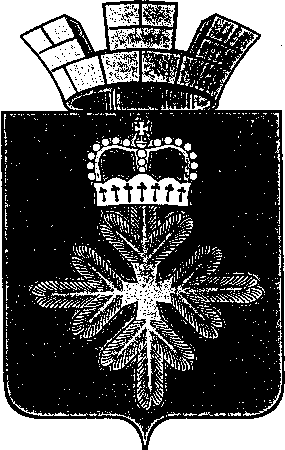 ПОСТАНОВЛЕНИЕ                               АДМИНИСТРАЦИИ ГОРОДСКОГО ОКРУГА ПЕЛЫМот 31.05.2017 № 168п.ПелымОб утверждении Порядка и сроков представления, рассмотрения и оценки предложений заинтересованных лиц о включении дворовой территории в подпрограмму 7 «Формирование комфортной городской среды на территории городского округа Пелым на 2021 года» муниципальной программы «Развитие жилищно-коммунального хозяйства, обеспечение сохранности автомобильных дорог, повышение энергетической эффективности и охрана окружающей среды в городском округе Пелым на 2015-2021 годы», утвержденную постановлением администрации городского округа Пелым от 09.12.2014 № 435 В целях реализации проекта подпрограммы 7 «Формирование комфортной городской среды на территории городского округа Пелым до 2021 года» муниципальной программы «Развитие жилищно-коммунального хозяйства, обеспечение сохранности автомобильных дорог, повышение энергетической эффективности и охрана окружающей среды в городском округе Пелым до 2021 года», утвержденной постановлением администрации городского округа Пелым от 09.12.2014 № 435, направленной на формирование комфортной городской среды, комфортной и благоприятной для проживания населения, поддержания инициативы граждан и заинтересованных лиц по приведению в надлежащее состояние придомовых территорий, руководствуясь Федеральным законом от 6 октября 2003 года № 131-ФЗ «Об общих принципах организации местного самоуправления в Российской Федерации»,  постановлением Правительства Российской Федерации от 10.02.2017 г. № 169 « Об утверждении Правил предоставления и распределения субсидий из федерального бюджета бюджетам субъектов Российской Федерации на поддержку государственных программ субъектов Российской Федерации и муниципальных программ формирования комфортной городской среды», Уставом  городского округа Пелым, Порядком принятия решений о разработке муниципальных программ городского округа Пелым, их формирования и реализации, утверждённым постановлением администрации городского округа Пелым от 04.10.2016 № 370,  администрация городского округа ПелымПОСТАНОВЛЯЕТ:1. Утвердить Порядок и сроки представления, рассмотрения и оценке предложений заинтересованных лиц о включении дворовой территории в подпрограмму 7 «Формирование комфортной городской среды на территории городского округа Пелым до 2021 года, муниципальной программы «Развитие жилищно-коммунального хозяйства, обеспечение сохранности автомобильных дорог, повышение энергетической эффективности и охрана окружающей среды в городском округе Пелым на 2015-2021 годы», утвержденную постановлением администрации городского округа Пелым от 09.12.2014 №435 (Приложение 1).2.Настоящее постановление опубликовать  в информационной газете «Пелымский вестник» и разместить на официальном сайте городского округа Пелым в информационно-телекоммуникационной сети «Интернет».3.Контроль за исполнением настоящего постановления возложить на заместителя главы администрации городского округа Пелым Т.Н. Баландину.И.о.главы администрации городского округа Пелым                                                                   Т.Н.БаландинаПОРЯДОК И СРОКИОб утверждении Порядка и сроков представления, рассмотрения и оценки предложений заинтересованных лиц о включении дворовой территории в подпрограмму 7 «Формирование комфортной городской среды на территории городского округа Пелым до 2021 года» муниципальной программы «Развитие жилищно-коммунального хозяйства, обеспечение сохранности автомобильных дорог, повышение энергетической эффективности и охрана окружающей среды в городском округе Пелым на 2015-2021 годы», утвержденную постановлением администрации городского округа Пелым от 09.12.2014 №435 .1. Общие положения1.1. Настоящий Порядок разработан в соответствии Федеральным законом от 06.10.2003 №131-ФЗ «Об общих принципах организации местного самоуправления в Российской Федерации», в целях представления, рассмотрения и оценки предложений заинтересованных лиц о включении дворовой территории в подпрограмму 7 «Формирование комфортной городской среды на территории городского округа Пелым» «Развитие жилищно-коммунального хозяйства, обеспечение сохранности автомобильных дорог, повышение энергетической эффективности и охрана окружающей среды в городском округе Пелым на 2015-2021 годы», утвержденную постановлением администрации городского округа Пелым от 09.12.2014 № 435 (далее –Подпрограмма).1.2. В обсуждении проекта принимают участие граждане, проживающие на территории городского округа Пелым.1.3. Минимальный перечень видов работ по благоустройству дворовых территорий многоквартирных домов:- ремонт дворовых проездов;- обеспечение освещение дворовых территорий;- установка скамеек, урн для мусора.Перечень дополнительных видов работ по благоустройству дворовых территорий:- оборудование детских и (или) спортивных площадок;- оборудование автомобильных парковок;- озеленение территорий.  1.4. Результаты внесенных предложений носят рекомендательный характер.2. Формы участия граждан в обсуждении2.1. Заявки представителей заинтересованных лиц, уполномоченных на представление предложений о включении дворовой территории в подпрограмму подаются в письменной форме  или в форме электронного обращения, согласно приложению № 2 к настоящему постановлению. 3. Порядок  и сроки внесения гражданами предложений	3.1. Представленные для рассмотрения и оценки предложения заинтересованных лиц о включении дворовой территории в программу принимаются с 31 мая 2017 года до 30 июня 2017 года.	3.2. Представленные для рассмотрения и оценки предложения заинтересованных лиц о включении дворовой территории в Подпрограмму принимаются от представителей (избранных, согласно протокола) указанной дворовой территории. Одновременно с предложениями представляется протокол общего собрания собственников помещений в каждом многоквартирном доме, решений собственников каждого здания, сооружения, образующих дворовую территорию, содержащий в том числе следующую информацию:- решение о включении дворовой территории в программу;- перечень работ по благоустройству дворовой территории, сформированный исходя из минимального перечня работ по благоустройству;- перечень работ по благоустройству дворовой территории, сформированный исходя из дополнительного перечня работ по благоустройству (в случае принятия такого решения заинтересованными лицами);- форма и доля финансового и (или) трудового участия заинтересованных лиц в реализации мероприятий по благоустройству дворовой территории;- условие о включении/не включении в состав общего имущества в многоквартирном доме оборудования, иных материальных объектов, установленных на дворовой территории в результате реализации мероприятий по ее благоустройству в целях осуществления последующего содержания указанных объектов в соответствии с требованиями законодательства Российской Федерации. Дополнительно к этому решению собственники помещений в многоквартирном доме вправе принять решение о включении в состав общего имущества в многоквартирном доме земельного участка, на котором расположен многоквартирный дом, границы которого не определены на основании данных государственного кадастрового учета на момент принятия данного решения. - избранный представитель (представители) заинтересованных лиц, уполномоченных на представление предложений, согласование дизайн-проекта благоустройства дворовой территории, а также на участие в контроле, в том числе промежуточном, и приемке работ по благоустройству дворовой территории.	3.3. Предложения принимаются администраций городского округа Пелым в рабочие дни: понедельник-четверг с 8 ч. 00 мин. до 17 ч. 00 мин. (перерыв с 12ч. 00 мин. до 13 ч. 00 мин.), пятница с 8 ч. 00 мин. до 16 ч. 00 мин. (перерыв с 12ч. 00 мин. до 13 ч. 00 мин.), по адресу: п.Пелым, ул. Карла Маркса, 5. Телефон для справок: 8(34386) 45-1-82, а так же на электронную почту: zotdel@mail.ruПорядок рассмотрения предложений граждан4.1. Для обобщения и оценки предложений заинтересованных лиц о включении дворовой территории в подпрограмму, администрацией городского округа Пелым создана общественная комиссия. 4.2. Предложения граждан, поступающие в общественную комиссию, подлежат обязательной регистрации.4.3. Представленные для рассмотрения и оценки предложения заинтересованных лиц о включении дворовой территории в подпрограмму, поступившие с нарушением порядка, срока и формы подачи предложений, по решению общественной комиссии могут быть оставлены без рассмотрения.4.4. По итогам рассмотрения каждого из поступивших предложений общественная комиссия принимает решение о рекомендации его к принятию либо отклонению.4.5. По окончании принятия представленных для рассмотрения и оценки предложений заинтересованных лиц о включении дворовой территории в подпрограмму, общественная комиссия готовит заключение.Заключение содержит следующую информацию: - общее количество поступивших предложений; - количество и содержание поступивших предложений оставленных без рассмотрения;- содержание предложений рекомендуемых к отклонению;- содержание предложений рекомендуемых для одобрения.4.6. Представленные для рассмотрения и оценки предложения заинтересованных лиц о включении дворовой территории в подпрограмму по результатам заседания общественной комиссии включаются в проект подпрограммы для общественного обсуждения. 4.7. Представители заинтересованных лиц, уполномоченные на представление предложений, согласование дизайн-проекта благоустройства дворовой территории, а также на участие в контроле, в том числе промежуточном, и приемке работ по благоустройству дворовой территории, вправе участвовать при их рассмотрении в заседаниях общественной комиссии.4.8. По просьбе представителей заинтересованных лиц, уполномоченных на представление предложений направивших письменные предложения о включении дворовой территории в подпрограмму, им в письменной или устной форме сообщается о результатах рассмотрения их предложений.ПРЕДЛОЖЕНИЯо включении дворовой территории в Подпрограмму 7 «Формирование комфортной городской среды на территории городскогоокруга Пелым до 2021года»  муниципальной программы «Развитие жилищно-коммунального хозяйства, обеспечение сохранности автомобильных дорог, повышение энергетической эффективности и охрана окружающей среды в городском округе Пелым на 2015-2021 годы», утвержденную постановлением администрации городского округа Пелым от 09.12.2014 № 435 .Фамилия, имя, отчество представителя ___________________________________________Дата и № протокола общего собраниясобственников помещений в многоквартирном доме  ______________________________________________________Адрес места жительства ________________________________________________________Личная подпись и дата  _______________________________________________________Даю согласие на обработку моих персональных данных в целях рассмотрения предложений о включении дворовой территории в подпрограмму  7 «Формирование комфортной городской среды на территории городского округа Пелым до  2021 года».Персональные данные, в отношении которых дается настоящее согласие, включают данные, указанные в настоящих предложениях. Действия с персональными данными включают в себя: обработку (сбор, систематизацию, накопление, хранение, уточнение, обновление, изменение), использование, распространение, обеспечение, блокирование, уничтожение. Обработка персональных данных: автоматизация с использованием средств вычислительной техники, без использования средств автоматизации. Согласие действует с момента подачи данных предложений о включении дворовой территории в Подпрограмму  7 «Формирование комфортной городской среды на территории городского округа Пелым до  2021 года» до моего письменного отзыва данного согласия.Личная подпись дата __________________________________________________Протокол № общего собрания собственников помещений в многоквартирном доме, расположенном по адресу: _____________________, ул. ___________________________, проводимого в форме очно-заочного голосованияп.Пелым                                                                                                            «____» ________201___ г.Место проведения: п.Пелым, ул. _______________________________Форма проведения общего собрания – очно-заочная.Очная часть собрания состоялась «______» ________ 201_ года в ___ ч. __ мин в(во) _________________________ (указать место) по адресу: п.Пелым,                                    ул. ______________________________. Заочная часть собрания состоялась в период с «____» ________ 201__ г. по «___» __________ 201___ г. с ____ ч. ____ мин. до _____ час. ____ мин. Срок окончания приема оформленных письменных решений собственников «_____» _______________ 201____г. в __ ч. __ мин.Дата и место подсчета голосов «___» ______ 201_ г., г. ________________, ул.___________________________.Инициаторы проведения общего собрания собственников помещений – собственники помещений (Ф.И.О. №, №, № помещений и реквизиты документа, подтверждающего право собственности на указанные помещения).Лица, приглашенные для участия в общем собрании собственников помещений:(для ФЛ)______________________(Ф.И.О., лица/представителя, реквизиты документа, удостоверяющего полномочия представителя, цель участия)(для ЮЛ)__________________________(Наименование, ЕГРН ЮЛ, Ф.И.О. представителя ЮЛ, реквизиты документа, удостоверяющего полномочия представителя, цель участия).Место (адрес) хранения протокола №   от «______» _____ 201_ г. и решений собственников помещений в МКД _______________________________________________                                                                                         (указать место (адрес))На дату проведения собрания установлено, что в доме по адресу п.Пелым, ул. _________________________,  собственники владеют ____________ кв.м всех жилых и нежилых помещений в доме, что составляет 100% голосов.В соответствии с частью 3 статьи 45 Жилищного кодекса Российской Федерации: Общее собрание собственников помещений в многоквартирном доме правомочно (имеет кворум), если в нем приняли участие собственники помещений в данном доме или их представители, обладающие более чем пятьюдесятью процентами голосов от общего числа голосов. В общем собрании собственников помещений в многоквартирном доме по адресу                       п.Пелым, ул. ________________________, приняли участие собственники и их представители в количестве __________ человек, владеющие ________кв. м жилых и нежилых помещений в доме, что составляет ________% голосов. Кворум имеется. Общее собрание собственников правомочно принимать решения по вопросам повестки дня общего собрания.Повестка дня общего собрания собственников помещений:Выбор председателя общего собрания собственников помещений.Выбор секретаря общего собрания собственников помещений.Утверждение состава счетной комиссии в количестве трех человек.Принятие решения о включении дворовой территории в подпрограмму  7 «Формирование комфортной городской среды на территории городского округа Пелым на 2017 год».Определение места хранения протокола и решений общего собрания собственников помещений.По первому вопросу: Выбор председателя общего собрания собственников помещений.Слушали: ________________________________________________________________(Ф.И.О. выступающего, краткое содержание выступления).Предложили: Избрать председателем общего собрания собственников помещений _____________________________________________________________________________.Проголосовали:Принято решение: избрать председателем общего собрания собственников помещений -____________________________________________________________________________.По второму вопросу: Выбор секретаря общего собрания собственников помещений.Слушали: ________________________________________________________________(Ф.И.О. выступающего, краткое содержание выступления).Предложили: Избрать секретарем общего собрания собственников помещений _____________________________________________________________________________.Проголосовали:Принято решение: избрать секретарем общего собрания собственников помещений -_____________________________________________________________________________.По третьему вопросу: Утверждение состава счетной комиссии в количестве трех человек.Слушали: _______________________________________________________________(Ф.И.О. выступающего, краткое содержание выступления).Предложили: Избрать счетную комиссию в составе трех человек и голосовать за ее состав в целом.Предложенный состав счетной комиссии:- _____________________________(Ф.И.О.); - _____________________________(Ф.И.О.);- _____________________________(Ф.И.О.).Проголосовали:Принято решение: избрать счетную комиссию в предложенном составе.По четвертому вопросу:  Принятие решения о включении дворовой территории в Подпрограмму 7  «Формирование комфортной городской среды на территории городского округа Пелым на 2017 год».Слушали: _______________________________________________________________(Ф.И.О. выступающего, краткое содержание выступления).- Предложили: Принять решение о включении дворовой территории в подпрограмму 7 «Формирование комфортной городской среды на территории городского округа Пелым».Проголосовали:Принято решение: включить дворовую территорию в подпрограмму 7 «Формирование комфортной городской среды на территории городского округа Пелым».- Предложили: Утвердить перечень работ по благоустройству дворовой территории, сформированный исходя из минимального перечня работ по благоустройству.Проголосовали:Принято решение: Утвердить перечень работ по благоустройству дворовой территории, сформированный исходя из минимального перечня работ по благоустройству.- Предложили: Утвердить перечень работ по благоустройству дворовой территории, сформированный исходя из дополнительного перечня работ по благоустройству. Проголосовали:Принято решение: Утвердить перечень работ по благоустройству дворовой территории, сформированный исходя из дополнительного перечня работ по благоустройству. - Предложили: Утвердить форму и долю финансового и (или) трудового участия заинтересованных лиц в реализации мероприятий по благоустройству дворовой территории.Проголосовали:Принято решение: Утвердить форму и долю финансового и (или) трудового участия заинтересованных лиц в реализации мероприятий по благоустройству дворовой территории.- Предложили: Принять условие о включении/не включении в состав общего имущества в многоквартирном доме оборудования, иных материальных объектов, установленных на дворовой территории в результате реализации мероприятий по ее благоустройству в целях осуществления последующего содержания указанных объектов в соответствии с требованиями законодательства Российской Федерации.Проголосовали:Принято решение: Принять условие о включении/не включении в состав общего имущества в многоквартирном доме оборудования, иных материальных объектов, установленных на дворовой территории в результате реализации мероприятий по ее благоустройству в целях осуществления последующего содержания указанных объектов в соответствии с требованиями законодательства Российской ФедерацииПо пятому вопросу: Определение места хранения протокола и решений общего собрания собственников помещений.Слушали:_________________________________________________________________(Ф.И.О. выступающего, краткое содержание выступления).Предложили: Определить в качестве места хранения протокола и решений общего собрания собственников помещений ______________________________  (указать место).Проголосовали:Принято решение: определить в качестве места хранения протокола и решений общего собрания собственников помещений _______________________________________                                                                                        (указать место).Приложение:Реестр собственников помещений многоквартирного дома  на _____л., в 1 экз. Сообщение о проведении общего собрания собственников помещений в многоквартирном доме на _______ л., в 1 экз.Реестр вручения собственникам помещений в многоквартирном доме сообщений о проведении общего собрания собственников помещений в многоквартирном доме на __ л., в 1 экз. (если иной способ уведомления не установлен решением)Документ, подтверждающий извещение собственников о проведении общего собрания собственников помещений в многоквартирном доме не позднее чем за 10 дней до даты его проведения посредством размещения сообщений в местах, доступных для ознакомления всеми собственниками помещений на ___________ л., в 1 экз.Листы регистрации собственников помещений в многоквартирном доме, присутствующих на общем собрании на ____________ л., в 1 экз.Доверенности (копии) представителей собственников помещений в многоквартирном доме   на _____________ л., в 1 экз.Решения собственников помещений в многоквартирном доме на _______ л.,1 в экз.Председатель общего собрания   _________________________(Ф.И.О.)  _________                                                                             (подпись)                                    (дата)Секретарь общего собрания          _________________________(Ф.И.О.)  _________                                                                             (подпись)                                    (дата)Члены счетной комиссии:               ________________________(Ф.И.О.)  _________                                                                             (подпись)                                    (дата)                                                           ________________________(Ф.И.О.)  _________                                                                             (подпись)                                    (дата)                                                            _______________________(Ф.И.О.)   _________Приложение №2к постановлению администрации городского округа Пелымот 31.05.2017 № 168 №п/пАдресный ориентирПредложение по благоустройствуОбоснование1234Приложение №3к постановлению администрации городского округа Пелымот 31.05.2017 № 168«За»«За»«Против»«Против»«Воздержались»«Воздержались»Количество голосов% от числа проголосовавшихКоличество голосов% от числа проголосовавшихКоличество голосов% от числа проголосовавших«За»«За»«Против»«Против»«Воздержались»«Воздержались»Количество голосов% от числа проголосовавшихКоличество голосов% от числа проголосовавшихКоличество голосов% от числа проголосовавших«За»«За»«Против»«Против»«Воздержались»«Воздержались»Количество голосов% от числа проголосовавшихКоличество голосов% от числа проголосовавшихКоличество голосов% от числа проголосовавших«За»«За»«Против»«Против»«Воздержались»«Воздержались»Количество голосов% от числа проголосовавшихКоличество голосов% от числа проголосовавшихКоличество голосов% от числа проголосовавших«За»«За»«Против»«Против»«Воздержались»«Воздержались»Количество голосов% от числа проголосовавшихКоличество голосов% от числа проголосовавшихКоличество голосов% от числа проголосовавших«За»«За»«Против»«Против»«Воздержались»«Воздержались»Количество голосов% от числа проголосовавшихКоличество голосов% от числа проголосовавшихКоличество голосов% от числа проголосовавших«За»«За»«Против»«Против»«Воздержались»«Воздержались»Количество голосов% от числа проголосовавшихКоличество голосов% от числа проголосовавшихКоличество голосов% от числа проголосовавших«За»«За»«Против»«Против»«Воздержались»«Воздержались»Количество голосов% от числа проголосовавшихКоличество голосов% от числа проголосовавшихКоличество голосов% от числа проголосовавших«За»«За»«Против»«Против»«Воздержались»«Воздержались»Количество голосов% от числа проголосовавшихКоличество голосов% от числа проголосовавшихКоличество голосов% от числа проголосовавших